San MarinoSan MarinoSan MarinoOctober 2030October 2030October 2030October 2030MondayTuesdayWednesdayThursdayFridaySaturdaySunday123456Cerimonia di investitura dei Capitani Reggenti78910111213141516171819202122232425262728293031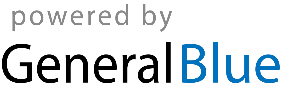 